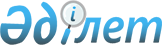 Қазақстан Республикасы Ұлттық Банкiнiң Басқармасындағы Қазақстан Республикасы Yкiметiнiң өкiлдерi туралы
					
			Күшін жойған
			
			
		
					Қазақстан Республикасы Үкіметінің 2006 жылғы 8 маусымдағы N 523 Қаулысы. Күші жойылды - ҚР Үкіметінің 2007.02.08. N 90 қаулысымен.

      Қазақстан Республикасының Үкiметi  ҚАУЛЫ ЕТЕДI : 

      1. Қазақстан Республикасы Премьер-Министрiнiң орынбасары - Қазақстан Республикасының Экономика және бюджеттiк жоспарлау министрi Кәрiм Қажымқанұлы Мәсiмов Қазақстан Республикасы Ұлттық Банкiнiң Басқармасындағы Қазақстан Республикасы Үкiметiнiң өкiлi болып тағайындалсын. 

      2. Қайрат Нематұлы Келiмбетов Қазақстан Республикасы Ұлттық Банкiнiң Басқармасындағы Қазақстан Республикасы Үкiметiнiң өкiлi мiндетiнен босатылсын. 

      3. Мыналардың күшi жойылды деп танылсын: 

      1) "Қазақстан Республикасы Ұлттық Банкiнiң басқармасындағы Қазақстан Республикасы Үкiметiнiң өкiлдерi туралы" Қазақстан Республикасы Үкiметiнiң 2002 жылғы 5 ақпандағы N 165  қаулысы ; 

      2) "Қазақстан Республикасы Ұлттық Банкiнiң басқармасындағы Қазақстан Республикасы Үкiметiнiң өкiлдерi туралы" Қазақстан Республикасы Үкiметiнiң 2004 жылғы 21 қаңтардағы N 62  қаулысы ; 

      3) "Қазақстан Республикасы Үкiметiнiң 2004 жылғы 21 қаңтардағы N 62 қаулысына өзгерiс пен толықтырулар енгiзу туралы" Қазақстан Республикасы Үкiметiнiң 2004 жылғы 30 шiлдедегi N 811  қаулысы . 

      4. Осы қаулы қол қойылған күнiнен бастап қолданысқа енгiзiледi.        Қазақстан Республикасының 

      Премьер-Министрі 
					© 2012. Қазақстан Республикасы Әділет министрлігінің «Қазақстан Республикасының Заңнама және құқықтық ақпарат институты» ШЖҚ РМК
				